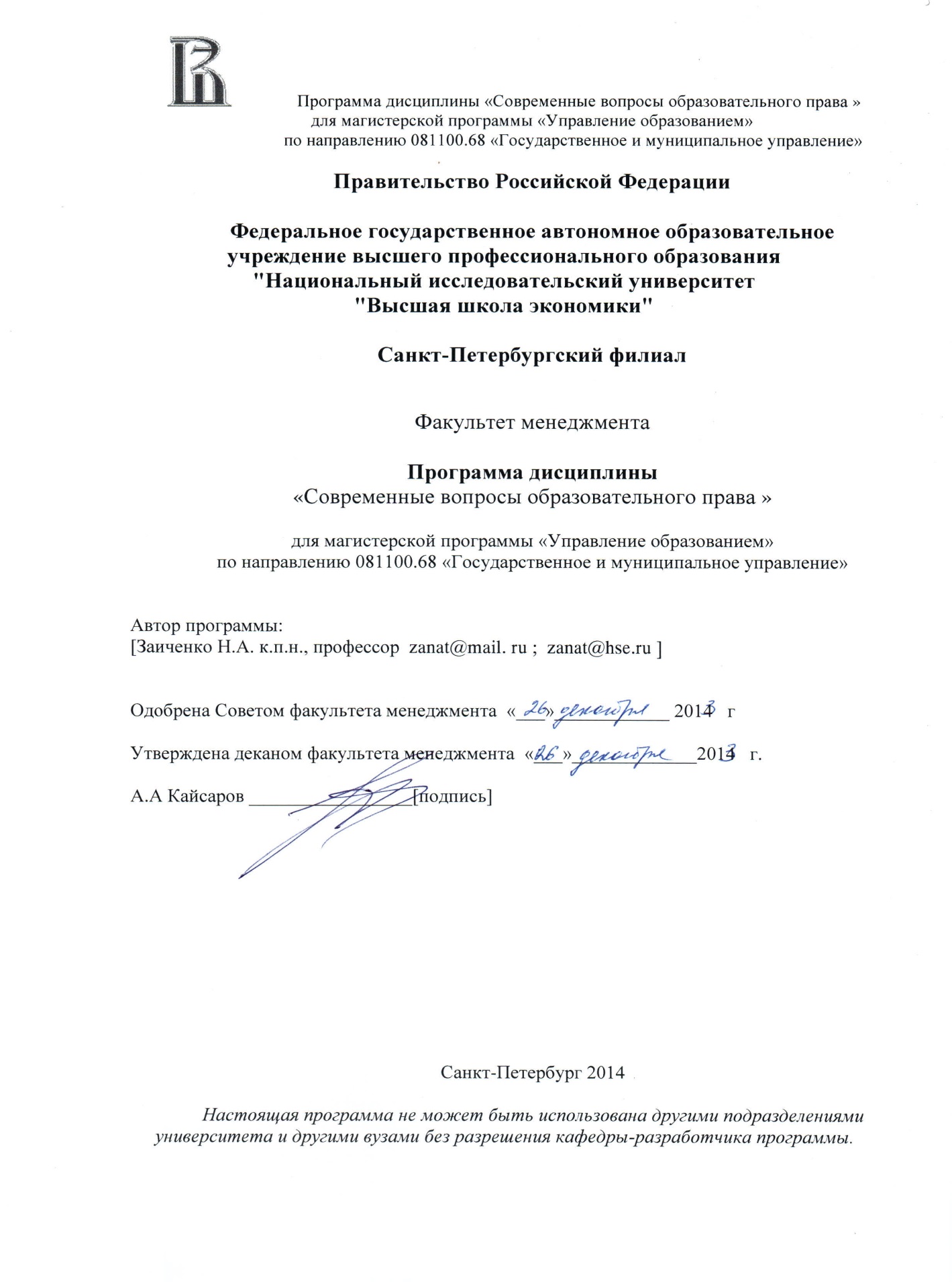 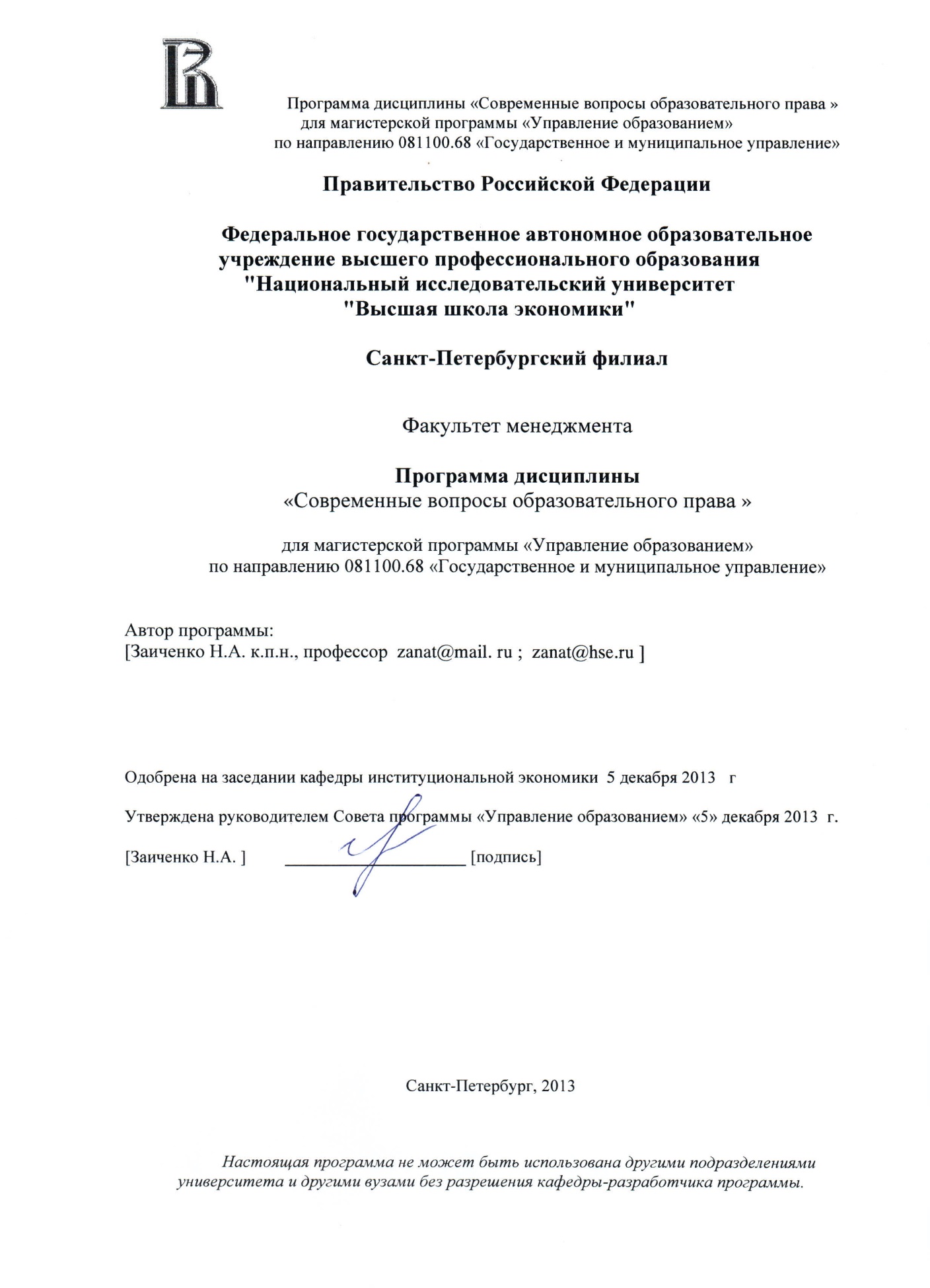 1. Область применения и нормативные ссылкиНастоящая программа учебной дисциплины устанавливает минимальные требования к знаниям и умениям студента и определяет содержание и виды учебных занятий и отчетности.Программа предназначена для преподавателей, ведущих данную дисциплину, учебных ассистентов и студентов направления подготовки 081100.68 «Государственное и муниципальное управление», обучающихся по магистерской программе «Управление образованием, изучающих дисциплину «Современные  вопросы образовательного права».Программа разработана в соответствии с:Образовательным стандартом  федерального государственного автономного образовательного  учреждения  высшего профессионального  образования  «Национального исследовательского  университета  «Высшая школа экономики»   по направлению подготовки 081100.68 Государственное и муниципальное управление Уровень подготовки: Магистр  http://www.hse.ru/standards/standardОбразовательной программой подготовки магистров по направлению 081100.68 «Государственное и муниципальное управление»;Образовательной программой «Управление образованием» по направлению 081100.68 «Государственное и муниципальное управление»;Рабочим учебным планом университета подготовки магистра по направлению 081100.68 «Государственное и муниципальное управление», по программе «Управление образованием» .2. Цели освоения дисциплиныЦель освоения дисциплины «Современные вопросы образовательного права» состоит в :- уяснение механизма нормативно-правового регулирования образовательных отношений в Российской Федерации, а также основ  международно-правовых стандартов в сфере образования;- изучение основных институтов образовательного, семейного, трудового и ювенального права и особенностей систематизации данного  законодательства в РФ;- выявлению основных направлений совершенствования правового регулирования отношений в сфере образования, а так же  отношения в сфере трудового, семейного и ювенального  права;– анализ правоприменительной (административной и судебной) практики, сложившейся  в сфере образовательных отношений, а так же трудовых и семейных отношений в части, касающейся проблем образования и воспитания детей.3. Компетенции обучающегося,  формируемые в результате освоения дисциплиныВ результате освоения дисциплины студент должен:знать основы теории образовательного права, основы трудового, семейного и ювенального права; базовые категории и понятия образовательного права; основные нормативные акты, регулирующие образовательные отношения и деятельность образовательных учреждений, органов управления и иных участников отношений в сфере образования; международно-правовые стандарты в сфере образования, основы нормативно-правового регулирования экономических (хозяйственных), финансовых  и управленческих (административных) аспектов образовательной деятельности; основные источники правового регулирования труда, семейного права  и ювенальной политики; уметь анализировать механизм и гарантии реализации конституционного права каждого на образование, правовой статус участников образовательных правоотношений; самостоятельно разбирать практическую ситуацию в виде конкретного спора между участниками образовательных правоотношений, сформулировать правовую позицию в интересах соответствующей стороны, обосновать и защитить ее; анализировать правовые нормы для решения конкретных практических задач;иметь представление о практике применения образовательного, трудового и  семейного законодательства, а также об основных проблемах ювенальной политики и образовательного права;обладать навыками работы с нормативными актами, позволяющих использовать их в практической деятельности; применения нормативных правовых актов при решении конкретных юридических дел, вытекающих из семейно-правовых  и трудовых отношений.В результате освоения дисциплины студент осваивает следующие компетенции :4. Место дисциплины в структуре образовательной программыНастоящая дисциплина относится к профессиональному блоку дисциплин и является  дисциплиной по выбору (вариативная часть учебного плана). Изучение данной дисциплины базируется на следующих дисциплинах программы :Управление образовательными системами; Институциональные предпосылки региональной образовательной политики; Экономика образовательных систем и организаций, Экономика общественного сектора. Для освоения учебной дисциплины, студенты должны владеть следующими знаниями и компетенциями:Необходимыми теоретическими и методическими знаниями в области образовательной политики;Основами знаний и навыков анализа в области экономического развития  образовательных систем и организаций  политики трудовых отношений в системе  образования;Навыками анализа нормативно- правовых документов и адекватной их интерпретации; Особенностями подготовки и представления обзоров, отчетов и докладов;Способностью выявить данные, необходимые для решения поставленных задач;  осуществить сбор данных и их обработку; Способностью выявить и проанализировать актуальные проблемы и тенденции в области  трудового, семейного и ювенального прав ;5. Тематический план учебной дисциплины6. Формы контроля знаний магистрантов 6. 1. Критерии оценки знаний, навыков6.1.1.Критерии оценки контрольной работы( максимум 10 баллов)За каждое верно выполненную задачу  выставляется  от 2 до 4 баллов в зависимости от сложности задачи. Сложность задачи назначается преподавателем.  По итогам проверки задач выставляется оценка . Максимальная оценка  = 10 баллов.6.1.2. Критерии оценки реферата ( максимум 10 баллов) Знания и умения на уровне требований стандарта конкретной дисциплины: знание фактического материала, усвоение общих представлений, понятий, идей – 2 балла;Характеристика реализации цели и задач исследования (новизна и актуальность поставленных в реферате проблем, правильность формулирования цели, определения задач исследования, правильность выбора методов решения задач и реализации цели; соответствие выводов решаемым задачам, поставленной цели, убедительность выводов) – 2 балла;Степень обоснованности аргументов и обобщений (полнота, глубина, всесторонность раскрытия темы, логичность и последовательность изложения материала, корректность аргументации и системы доказательств, характер и достоверность примеров, иллюстративного материала, широта кругозора автора, наличие знаний интегрированного характера, способность к обобщению) – 2 балла;Качество и ценность полученных результатов (степень завершенности реферативного исследования, спорность или однозначность выводов) – 2 балла;Использование литературных источников – 1 балл;Культура письменного изложения материала – 0,5 балла;Культура оформления материалов работы – 0,5 балла.6.1.3. Критерии оценки  эссе  ( максимум 10 баллов) Соответствие  текста жанру эссе, адекватная интерпретация основной идеи  – 2 балла.Степень обоснованности аргументов и обобщений (полнота, глубина, всесторонность раскрытия темы, логичность и последовательность изложения материала, корректность аргументации и системы доказательств, характер и достоверность примеров, иллюстративного материала, широта кругозора автора, наличие знаний интегрированного характера, способность к обобщению) – 4 балла;Степень завершенности эссе , спорность или однозначность выводов – 2 балла;Использование литературных источников – 1 балл;Культура письменного изложения материала – 0,5 балла;Культура оформления материалов работы – 0,5 балла.6.1.4. Критерии оценки кейса   ( максимум 10 баллов) Соответствие  текста жанру кейса, адекватная интерпретация основной проблемы  – 2 балла.Соответствие  поставленных вопросов  основной проблеме кейса – 4 балла;Степень завершенности кейса  – 2 балла;Использование  источников – 1 балл;Культура оформления материалов работы – 1 балл .Рекомендации по составлению кейса (Рекомендации подготовлены на  основе учебной программы  С. Г. Баронене по дисциплине «Клиентоориентированные образовательные организации») ,1. В кейсе необходимо описывать одно событие, взятое из реальной управленческой практики ( собственный опыт или возможный ,описанный в СМИ) .Вы описываете реальную проблемную ситуацию по решению трудового спора.  Описание строится из  роли "эксперта-очевидца"  и "поставщика фактов" .Изложенная в кейсе ситуация должна быть понятна читателю до мельчайших подробностей. Поэтому важно  более подробно осветить те моменты, которые с вашей, авторской точки зрения не требуют дополнительного разъяснения. 2, Кейс-материал должен содержать высказывания участников ситуации (сотрудников организации) относительно рассматриваемой проблемы.Кейс — это не просто фрагмент реальной жизни, не просто фотоснимок реальной ситуации. В процессе описания не высказывайте свои собственные суждения и свое отношение к описываемой ситуации, как можно более объективно передавайте  реальность. Именно с этой целью в кейс-материале нужно приводить мнения и суждения как можно большего числа реальных участников описываемых событий. Используйте как можно больше прямых высказываний, цитат из документов и интервью и пр. 
       3. Язык описанияИзбегайте двусмысленности толкования и затрудненного понимания сути изложенной ситуации, тщательно подбирайте слова.Желательно описывать ситуацию в прошедшем времени. Это необходимо, прежде всего, в целях защиты интересов организации, предоставившей информацию, а также увеличения “жизненного усилия” кейса. (Кейс-материал, изложенный в настоящем времени, живет ровно столько времени, сколько актуальна описанная в нем ситуация. Именно поэтому практики в случае невозможности описания ситуации в прошедшем времени рекомендуют указывать точную дату написания кейса.)Если есть материалы, которые можно представить  в схемах, таблицах, расчетах и пр, - используйте адекватные формы представления данных (диаграммы, схемы, рисунки, сводные таблицы и т.д.)Использовать как можно больше фактических данных: цифр, дат, имен, названии. Если, в целях сохранения безопасности участников и репутации компании необходимо - можно изменить имена . 4. Задания к кейсуВ начале кейса или в конце обозначьте список вопросов, на которые должны ответить читатели кейса.Зачет проводится в форме коллоквиума. На коллоквиуме студенты презентуют свои  рефераты и\или эссе в форме докладов с обязательной презентацией, выполненной в Power Point .Максимальное количество  баллов  по зачету равно 10 баллам. 6.2. Порядок формирования оценок по дисциплинеРезультирующая оценка формируется путем накопления. Отдельно зачет по дисциплине не проводится.  Орезульт.  =  Онакопл.,где    Орезульт  - результирующая оценка;  Онакопл.   - накопленная оценка;Онакопленная = 0,6•Отекущий + 0,2•Оауд. + 0,2•Осам.работа,    где     Отекущий - оценка за текущий контроль;Оауд.  - оценка за аудиторную работу на лекциях и семинарах;Осам.работа  - оценка за самостоятельную работуОтекущий  рассчитывается как взвешенная сумма всех форм текущего контроля, предусмотренных в РУПеОтекущий  =  0,5•Ок/р + 0,5•Ореферат.Таким образом, накопительная оценка будет определяться по формулеОнакопленная = 0,6•О (0,5 к\р+0,5 реферат)  + 0,2•Оауд. + 0,2•Осам.работа Результирующая оценка (Орезультир.) по дисциплине равна накопленной оценке. Округление оценки производится по арифметическому правилу округления – к ближайшему целому.Программа дисциплины не предусматривает проведение зачета, и результирующая оценка определяется по итогам текущего контроля, аудиторной и самостоятельной работы, т.е. результирующая оценка равна накопленной оценке. Для студентов, имеющих академическую задолженность по дисциплине, организуется только одна пересдача, которая принимается комиссией, в соответствии с правилами проведения второй пересдачи при условии, что накопленная оценка не учитывается при оценивании комиссией.7. Содержание дисциплины  «Современные вопросы образовательного  права»Раздел 1. Образовательное право: основы. Тема 1.1. Методологические основы  образовательного права. Эволюция правовых основ образования.Предмет образовательного права. Метод правового регулирования образовательных отношений.  Место образовательного права в системе Российского права. Правовые аспекты государственной политики в области образования. Система образовательного права. Особенности правового регулирования отношений в сфере образования : трудовых,  имущественных, управленческих,  финансовых, педагогических. Эффективность законодательства и семантический анализ законов об образовании в Российской федерации и странах Евросоюза. Тема 1.2. Правовые нормы нового времени российского образования.           Содержание образовательных отношений в контексте нормативно-правовых актов 21 века. Соотношение понятий «правоотношение в сфере образовании» и  «образовательное правоотношение». Понятие, состав и основные виды образовательных правоотношений. Объект, субъекты и содержание образовательных правоотношений. Статус участников образовательных правоотношений. Возникновение, изменение и прекращение образовательных правоотношений.          Правовое регулирование педагогических отношений в системах   дошкольного образования;  в общеобразовательной школе; в системе начального, среднего и высшего  профессионального образования. Правовое регулирование педагогических отношений в системе послевузовского профессионального образования. Правовое регулирование педагогических отношений в системе дополнительного образования. Правовое регулирование педагогических отношений в системе специального образования.Правовое регулирование единого образовательного пространства стран СНГ. Правовое регулирование европейского образовательного пространства. Правовое регулирование образовательного пространства современного мира.Литература по разделу 1.Основная литература.Ягофаров Д.А. Нормативно-правовое обеспечение образования: правовое регулирование системы образования: Учебное пособие. М.: ВЛАДОС – Пресс, 2008. 399 с.Нормативно-правовые актыДокументы международного права по вопросам образования /Сост.: Ю.А. Кудрявцев, Г.Л. Лукичев, Т.Ю. Тихомирова и др.). – М.: Готика, 2003.- (Законодательство об образовании. Т.1).Конвенция о правах ребенка(Нью-Йорк, 20 ноября 1989 г.) Режим доступа: http://www.un.org/ru/documents/decl_conv/conventions/childcon.shtml (дата обращения 5 января 2014 года)Постановление Межпарламентской Ассамблеи государств - участников СНГ от 12 июня 2000 г. N 2 "О проекте концепции модельного Образовательного кодекса для государств - участников СНГ" (Санкт-Петербург) Рекомендация МОТ/ЮНЕСКО о положении учителей (Париж, 5 октября 1966 года) //Документы международного права по вопросам образования /Сост.: Ю.А. Кудрявцев, Г.Л. Лукичев, Т.Ю. Тихомиров и др.). – М.: Готика, 2003.Конвенция о борьбе с дискриминацией в области образования (Париж, 14 декабря 1960 г.) Режим доступа :http://www.un.org/ru/documents/decl_conv/conventions/educat.shtml ( дата обращения 3 января 2014 года)Устав Организации Объединенных Наций по вопросам образования, науки и культуры (Лондон, 16 ноября 1945 г.) режим доступа :http://ifapcom.ru/files/1-Ustav_UNESCO.pdf дата обращения 3 января 2014 года) Международные правовые акты и документы по развитию европейской интеграции в образовании и исследованиях: Европейское образовательное пространство: от Лиссабонской конвенции о признании до Болонского процесса /Сост.: Г.А. Лукичев, В.В. Насонкин, Т.Ю. Тихомирова и др.; Под ред. Г.А. Лукичева. – М.: Готика, 2004. – (Серия «Законодательство об образовании»).Конституция Российской Федерации (принята всенародным голосованием 12 декабря 1993 года). Режим доступа http://www.constitution.ru/  (дата обращения 5 января 2014 года)Закон РФ «Об образовании в РФ»  от 29 декабря 2012 года № 273 ФЗ Режим доступа : http://минобрнауки.рф/документы/2974/файл/1543/12.12.29- ФЗ «Об  образовании в Российской Федерации.pdf (дата обращения 5 января 2014 года) .    Федеральный закон от 3 ноября 2006 года № 174-ФЗ (ред. от 08 мая 2010 года) "Об автономных учреждениях" http://www.chel-edu.ru/normativ/ (дата обращения 5 января 2014 года) Федеральный закон от 12 января 1996 года № 7-ФЗ "О некоммерческих организациях" Режим доступа: http://www.chel-edu.ru/normativ/ (дата обращения 5 января 2014 года) Федеральный закон от 8 мая 2010 г. N 83-ФЗ "О внесении изменений в отдельные законодательные акты Российской Федерации в связи с совершенствованием правового положения государственных (муниципальных) учреждений" Режим доступа  : http://base.garant.ru/12175589/ (дата обращения 5 января 2014 года) Указ Президента РФ от 01.06.2012 № 761 «О национальной стратегии действий в интересах детей на  2012 - 2017 годы» Режим доступа: http://www.chel-edu.ru/normativ/(дата обращения 5 января 2014 года)Указ Президента  РФ от 07 мая 2012 г. № 599 "О мерах по реализации государственной политики в области образования " Режим доступа: http://www.rg.ru/2012/05/09/nauka-dok.html (дата обращения 5 января 2014 года)Указ Президента РФ от 07.05.2012 N 597«О мероприятиях по реализации государственной социальной политики» Режим доступа: http://www.chel-edu.ru/normativ/ (дата обращения 5 января 2014 года) Постановление Правительства РФ от 7 февраля 2011 г. N 61 «О федеральной целевой программе развития образования на 2011 - 2015 годы». Режим доступа : http://old.mon.gov.ru/dok/prav/obr/8311/   (дата обращения 5 января 2014 года)Постановление Правительства РФ от 10 июля 2013 года № 582 «Об утверждении Правил размещения на официальном сайте образовательной организации в информационно-телекоммуникационной сети «Интернет» и обновления информации об образовательной организации» Режим доступа: http://минобрнауки.рф/документы/3538/файл/2361/13.07.10-П.582.pdf ( дата обращения 5 января 2014 года)Постановление Правительства РФ от 05 августа 2013 г. № 662 " Об осуществлении мониторинга системы образования" Режим доступа: http://www.chel-edu.ru/normativ/ (дата обращения 5 января 2014 года) Постановление Правительства РФ от 15 августа 2013 г. № 706 "Об утверждении правил оказания платных образовательных услуг" Режим доступа: http://www.chel-edu.ru/normativ/  (дата обращения 5 января 2014 года) Постановление от 15 мая 2013 г. № 26. Федеральная служба по надзору в сфере защиты прав потребителей и благополучия человека. Главный санитарный врач РФ. Об утверждении САНПИН 2.4.1.3049-13 "Санитарно-эпидемиологические требования к устройству, содержания и организации режима работы дошкольных образовательных организаций" http://www.chel-edu.ru/normativ/  (дата обращения 5 января 2014 года) Приказ МОиН РФ от 14 июня 2013 г. № 462 "Об утверждении порядка проведения самообследования образовательной организации" http://www.chel-edu.ru/normativ/  (дата обращения 5 января 2014 года) Письмо Минобрнауки России № ИР-170/17 от 01.04.2013 г. "О Федеральном законе «Об образовании в Российской Федерации»"  (pdf, 2.5MB)  Режим доступа : http://минобрнауки.рф/документы/3444  (дата обращения 5 января 2014 года)Письмо Минобрнауки России № АП-1073 от 20.06.2013 г. "О разработке показателей эффективности"  (pdf, 1.9MB) Методические рекомендации по разработке показателей эффективности деятельности государственных (муниципальных) учреждений в сфере образования, их руководителей и отдельных категорий работников  (pdf, 116.4KB)  Режим доступа : http://минобрнауки.рф/документы/3541 (дата обращения 5 января 2014 года)Письмо Минобрнауки России № ДЛ-151/17 от 10.06.2013 г. "О наименовании образовательных учреждений"  (pdf, 182.4KB) Режим доступа : http://минобрнауки.рф/документы/3445 ( дата обращения 5 января 2014 года)Письмо Минобрнауки России № НТ-1139/08 от 15.11.2013 г «Об организации получения образования в семейной форме». Режим доступа:  http://минобрнауки.рф/документы/3775(дата обращения 5 января 2014 года)Письмо Минобрнауки России № ВК-844/07 от 18.11.2013 г. О направлении методических рекомендаций по организации служб школьной медиации» Режим доступа: http://минобрнауки.рф/документы/3820 ( дата обращения 5 января 2014 года)Письмо Минобрнауки России № 1/9427 от 09.10.2013 г., № МК-1397/12 от 11.10.2013 г «О безопасности  образовательных организаций» Режим доступа: http://минобрнауки.рф/документы/3713 (дата обращения 5 января 2014 года)Дополнительная литература..Каспржак А. Г. Сравнительный анализ образовательных реформ: учебно –методические материалы к курсу / Московская высш. шк. социальных и экономических наук, Центр изучения образовательной политики; сост. А. Г. Каспржак. – М.: Логос, 2007. – 234 с.Квалификационные стандарты и структуры в экономике и образовании: Сборник статей / Под ред. А.Е. Волкова, А.А. Климова. М.: Дело, 2008. 191 с.Куров С..В. Образование и гражданское право: Учеб. пособие. – М.: «Готика», 2004.Социология образования: Учеб. пособие /Серия «Alma Mater». – Ростов н/Дону: «Феникс», 2005.Сырых В.М. Образовательные услуги и образовательные правоотношения: дискуссионные взгляды и действительное содержание // Журн. рос. права. - 2010. - N 10. - С.69-79.Федорова М.Ю. Образовательное право: Учеб. пособие для вузов. – М.: Гуманит. изд. центр «ВЛАДОС», 2004.Хайкин В. Л. Создание системы страхования ответственности образовательных учреждений как механизма защиты потребителей образовательных услуг : сборник методических материалов / М-во образования и науки Российской Федерации, Федеральная служба по надзору в сфере образования и науки, Центр социальных исследований и инноваций; авт.-сост.: В. Л. Хайкин и др. – М. : АНО «Центр социальных исслед. и инноваций», 2010. – 312 с.Словарно-справочные изданияПолонский В.М. Словарь по образованию и педагогике. – М..2004.Справочник руководителя образовательного учреждения. Охрана труда / Департамент образования города Москвы; сост. : В. А. Илюхина и др. – М. : Центр «Школьная книга», 2010. – 573 с.Справочник руководителя образовательного учреждения. Контроль и надзор / Департамент образования г. Москвы; сост. И. М. Калинина и др. – 2-е изд., испр. и доп. – М. : Центр «Школьная книга», 2010. – 143 с.  Справочник руководителя образовательного учреждения. Лицензирование образовательной деятельности / Департамент образования г. Москвы; сост. : И. М. Калинина, И. И. Тараданова, Т. Ю. Федотова. – М. : Центр «Школьная книга», 2010. – 143 с.Электронные ресурсыFelisa Tibbitts. What it means to have a «school-based approach to human rights education» and a «human rights-based approach to schooling» [Электронный ресурс]. URL: http://www.amnestyusa.org/education/hrschooling.html (дата обращения: 07.12.2010).Children’s Rights: France [Электронный ресурс]. URL: http://www.loc.gov/law/help/child-rights/france.php (дата обращения: 07.12.2010); Children’s Rights: Germany [Электронный ресурс]. URL: http://www.loc.gov/law/help/child-rights/germany.php (дата обращения: 10.12.2010).Claude Durand- Prinborgne. Le droit de l'education: Enseignments scolaires. Traite theorique et pratique. Paris, 1998. ISBN: 2-01-170557-6.Официальный сайт University of Florida Levin College of Law [Электронный ресурс]. URL: http://www.law.ufl.edu/ ; http://lic.law.ufl.edu/studentaffairs/11springcoursedescriptions.pdf (дата обращения: 09.12.2010).Официальный сайт UC Berkeley School of Law [Электронный ресурс]. URL: http://www.law.berkeley.edu/php-programs/courses/courseCategoryList.php?catID=13&termCode=B&termYear=2011 (дата обращения: 09.12.2010).Официальный сайт The University of Texas School of Law [Электронный ресурс]. URL: http://utdirect.utexas.edu/loreg/clap.WBX?ccyys=20099%20%20%20&class_unique_number=29318 (дата обращения: 10.12.2010).Официальный сайт Boston college law school [Электронный ресурс]. URL: http://www.bc.edu/schools/lsoe/academics/departments/eahe/graduate/dual_law/faq_law_ed.html (дата обращения 14.12.2010).Официальный сайт University of California, Irvine School of Law [Электронный ресурс]. URL: http://law.uci.edu/registrar/curriculum_upper_level.html (дата обращения: 09.12.2010).Официальный сайт The Ohio State University. Michael E. Moritz College of Law [Электронный ресурс]. URL: http://moritzlaw.osu.edu/academics/courses1011.php?ID=729 (дата обращения: 12.12.2010).Официальный сайт University of Pittsburgh School of Law [Электронный ресурс]. URL: http://www.law.pitt.edu/course/5136/21115957 (дата обращения: 10.12.2010).Постановления Правительства РФ, утверждающие типовые положения об образовательных учреждениях    http://www.lexed.ru/mainclass.php?class_id=682&lev=2Раздел 2. Основы трудового права. Тема 2.1.  Социальное назначение трудового права. Социальное партнерство в сфере труда   Понятие и формы социального партнерства в сфере труда, его значение в условиях рыночных отношений. Стороны социального партнерства. Представители работников и работодателей. Органы социального партнерства. Коллективные переговоры. Гарантии и компенсации лицам, участвующим в коллективных переговорах.   Правовая характеристика соглашений и их виды: генеральное, региональное, отраслевое (межотраслевое), территориальное. Стороны и участники соглашений. Содержание и структура соглашений. Порядок разработки, заключения и изменения соглашений. Ответственность сторон соглашения.   Понятие коллективного договора, его содержание и структура. Стороны коллективного договора. Порядок разработки, заключения и  изменения  коллективного договора. Действие коллективного договора. Контроль за выполнением коллективного договора. Ответственность сторон коллективного договора.Тема 2.2. Трудовой договор. Понятие трудового договора. Его отграничение от смежных гражданско-правовых договоров, связанных с трудом. Значение трудового договора в условиях рыночной экономики. Стороны трудового договора.	Содержание трудового договора. Необходимые (существенные) условия трудового договора: место работы, срок договора, трудовая функция, оплата труда, права и обязанности сторон и др. Факультативные (дополнительные) условия трудового договора: об испытательном сроке, о неразглашении охраняемой законом тайны (государственной, служебной, коммерческой и др.).	Виды трудовых договоров по срокам.	Порядок заключения трудового договора, его письменная форма. Гарантии при заключении трудового договора. Испытательный срок. Предварительный медицинский осмотр. Документы, необходимые при приеме на работу. Трудовая книжка. Оформление приема на работу.	Аттестация работников. Порядок проведения аттестации. 	Понятие перевода на другую работу и его отличие от перемещения. Виды переводов. Переводы по инициативе работодателя и по инициативе работника. Постоянные и временные переводы. Переводы на другую работу в той же организации, в другую организацию , другую местность. 	Изменение существенных условий трудового договора.	Отстранение от работы. Основания прекращения трудового договора.  Расторжение трудового договора по инициативе работника.  Расторжение  трудового договора по инициативе работодателя. Участие выборного профсоюзного органа в рассмотрении вопросов, связанных с расторжением трудового договора по инициативе работодателя.	Расторжение трудового договора в связи с истечением срока его действия. 	Прекращение трудового договора по обстоятельствам, не зависящим от воли сторон. Прекращение трудового договора вследствие нарушения установленных Трудовым кодексом или иным федеральным законом обязательных правил при заключении трудового договора.	Гарантии при увольнении некоторых категорий работников (женщин, имеющих детей; беременных женщин; несовершеннолетних и др.) 	Порядок и оформление увольнения. Производство расчета. Выплата  выходного пособия. Выдача трудовой книжки и иных документов. 	Правовые последствия незаконного перевода и увольнения работников.Тема 2.3. Рабочее время и время отдыха. 	Понятие и виды рабочего времени.	Виды рабочего времени. Нормальная и сокращенная продолжительность рабочего дня. Неполное рабочее время. Работа в ночное время. Продолжительность работы накануне нерабочих и праздничных и выходных дней. Специфика расчета рабочего времени для педагогических работников.	Режим и учет рабочего времени. Пятидневная и шестидневная рабочая неделя. Ненормированный рабочий день, гибкий (скользящий) график работы, вахтовый метод, разделение рабочего дня на части. 	Работа за пределами нормальной продолжительности рабочего времени по инициативе работника (совместительство).	Работа за пределами нормальной продолжительности рабочего времени по инициативе работодателя (сверхурочная работа). 	Понятие и виды времени отдыха. 	Перерывы в течение рабочего дня. Ежедневный отдых. Выходные дни. Нерабочие праздничные дни.	Право на отпуск, виды отпусков. Ежегодный основной оплачиваемый отпуск. Ежегодные дополнительные отпуска. Компенсация за неиспользованный отпуск.	Отпуск без сохранения заработной платы и порядок его предоставления. Случаи предоставления отпуска без сохранения заработной платы в обязательном порядке.Тема 2.4. Трудовые споры и порядок их рассмотрения.      Понятие и виды трудовых споров. Индивидуальные трудовые споры.       Исковые (давностные) сроки разрешения индивидуальных трудовых споров.      Рассмотрение индивидуальных трудовых споров в комиссии по трудовым спорам (КТС). Организация КТС, ее компетенция. Срок и порядок обращения в КТС. Срок и порядок рассмотрения споров в КТС. Исполнение решений КТС. Рассмотрение индивидуальных трудовых споров в суде. Подведомственность и подсудность индивидуальных трудовых споров судам общей юрисдикции (мировым судьям и районным судам). Срок и порядок обращения в суд. Срок и порядок рассмотрения споров в суде. Особенности исполнения решений суда по индивидуальным трудовым спорам.      Понятие и виды коллективных трудовых споров. Этапы примирительных процедур разрешения коллективных трудовых споров: разрешение коллективного трудового спора примирительной комиссией; с участием посредника; в трудовом арбитраже. Право на забастовку, порядок ее проведения. Признание забастовки незаконной и ее правовые последствия. Гарантии работников в связи с проведением забастовки. Локаут.Литература по разделу 3. Основная литература Трудовое право России: учебник   Авторы: под ред. С.Н. Бабурина, Р.А. Курбанова  Издательство: Юнити-Дана, 2013 г.Трудовое право России. Под ред. О.В. Смирнова и И.О. Снигиревой  М., 2008. Нормативно-правовые актыТрудовой кодекс РФ (ТК РФ) от 30.12.2001 N 197-ФЗ Режим доступа: http://www.consultant.ru/popular/tkrf/14_14.html (дата обращения 6 января 2014 года)Приказ  от 26 июня 2000 г. N 1908  (Зарегистрирован в Минюсте РФ 24 июля 2000 г. Регистрационный N 2322)  Об утверждении Положения о порядке аттестации педагогических  и руководящих работников государственных и муниципальных  образовательных учреждений Режим доступа : http://www.dvfu.ru/umu/MO_RF/pologen/pol12_00.htm (дата обращения 6 января 2014 года)Приказ Министерства здравоохранения и социального развития Российской Федерации (Mинздравсоцразвития России) от 26 августа 2010 г. N 761н г. Москва "Об утверждении Единого квалификационного справочника должностей руководителей, специалистов и служащих, раздел "Квалификационные характеристики должностей работников образования"" Режим доступа: http://www.rg.ru/2010/10/20/teacher-dok.html (Дата обращения 6 января 2014 года)Квалификационные характеристики должностей работников образования(раздел Единого квалификационного справочника должностей руководителей, специалистов и служащих). Сборник нормативных правовых актов с комментариями. Режим доступа: www.narfu.ru/upload/iblock/d1a/ps_eks.doc‎ ( дата обращения 6 января 2014 года)Единые рекомендации по установлению на федеральном, региональном и местном уровнях систем оплаты труда работников государственных и муниципальных учреждений на 2013 год. Утверждены решением Российской трехсторонней комиссии по регулированию социально-трудовых отношений от 21 декабря 2012 г., протокол № 11. Режим доступа: http://www.rg.ru/2012/12/29/rekomendatsyi-doc-dok.html (дата обращения 6 января 2014 года)Приказ Министерства образования и науки РФ от 24 декабря 2010 г. N 2075 "О продолжительности рабочего времени (норме часов педагогической работы за ставку заработной платы) педагогических работников" Приложение. Продолжительность рабочего времени (норма часов педагогической работы за ставку заработной платы) педагогических работников. Режим доступа: http://base.garant.ru/12182732/ (дата обращения 6 января 2014 года) Особенности почасовой оплаты труда педагогов.  03.06.2013«Учет в сфере образования» Автор: А.А. Кочкина, руководитель отдела аутсорсинга ЦБУ Интеркомп режим доступа: http://taxpravo.ru/analitika/statya-319838-osobennosti_pochasovoy_oplatyi_truda_pedagogov (Дата обращения 6 января 2014 года)Дополнительная  литератураАктуальные проблемы трудового законодательства в условиях модернизации экономики. М.: Юстицинформ, 2012. Режим доступа: http://publications.hse.ru/books/55613441 (дата обращения 6 января 2014 года)В.Архипов  О замене нелегального понятия «почасовик» на «несовместитель»// Вопросы трудового права. 2009.№3Бугров Л.Ю. Изменение определенных сторонами условий трудового договора по причинам, связанным с изменениями организационных или технологических условий труда /Вопросы трудового права. 2007. №2Гусов К.Н., Полетаев Ю.Н. Ответственность в трудовом праве. М., Проспект, 2007Желтов О.Б. Сошникова Т.А. Трудовое право России. практикум. Москва. Эксмо , 2007.Зинина У. Федеральный закон «О персональных данных»: принципы регулирования и механизм реализации  / Хозяйство и право. 2007. № 3.Катульский Е. Д., Меньшикова О. И. Коллективно-договорное регулирование социально-трудовых отношений в России: эволюция, критерии оценки // Электронный журнал «Знание. Понимание. Умение». — 2008. — № 8 - Экономика и право.Колосовский А.В. Дисциплинарная ответственность: позитивный и ретроспективный аспект / Трудовое право. 2007. № 8.Петров А. Основные принципы социального партнёрства  / Вопросы трудового права. 2007. № 10.Трудовое право РФ Отв.ред Ю.П.Орловский А.Ф.Нуртдинова, 2 издание – М: Юрид.фирма «Контракт», «Инфра-М», 2008.Трудовое право России : учебник для бакалавров / под общ. ред. Е. Б. Хохлова, В. А. Сафонова. — 5-е изд., перераб. и доп. — М. : Издательство Юрайт, 2013. — 673 с. — Серия : Бакалавр. Углубленный курс. Режим доступа : http://my-shop.ru/_files/product/pdf/130/1291917.pdf (дата обращения 6 января 2014 года)Черняева Д. Правовое регулирование персональных данных работников: опыт Европы и США / Вопросы трудового права. 2007. №3Шкатулла В. Основания прекращения трудового договора /Вопросы трудового права.2007. № 8.Петров А.Я. Заработная плата – институт трудового права России и его совершенствование / Законодательство и экономика. 2007. №9.Раздел 3.  Основы ювенального  права.Тема  3.1. Предпосылки создания ювенального права, его Основные понятия и источники  Особенности правовой защиты несовершеннолетних и необходимость ее усиления.  Понятие ювенального права, его предмет, метод и система. Наука ювенального права.  Ювенальная политикаТема 3.2. Основы конституционно-правового статуса несовершеннолетних Понятие конституционно-правового статуса ребенка в Российской Федерации.  Личные права и свободы ребенка.  Право ребенка на жизнь  Право ребенка на охрану чести и достоинства личности (ст. 21 Конституции).  Право ребенка на свободу мысли, слова, свободу массовой информации (ст. 29 Конституции) .. Право ребенка на свободу совести и вероисповедания (ст. 28 Конституции).  Право ребенка свободно передвигаться, выбирать место пребывания и жительства (ст. 27 Конституции)  Политические права и свободы ребенка.   Право несовершеннолетних собираться мирно, без оружия, проводить собрания, митинги (ст. 31 Конституции).  Социальные, экономические и культурные права и свободы ребенка.   Право ребенка на свободное использование своих способностей и имущества для предпринимательской и иной не запрещенной законом экономической деятельности (ст. 34 Конституции).  Право частной собственности ребенка.  Право ребенка на жилище (ст. 40 Конституции).  Право на охрану здоровья (ст. 41 Конституции).  Право на социальное обеспечение.  Право ребенка на труд (ст. 37 Конституции).  Право на образование.  Право на участие в культурной и творческой жизни общества (ст. 44 Конституции)Тема 3.3. Правовое положение несовершеннолетних в сфере гражданских отношений  Несовершеннолетний как субъект гражданских правоотношений. Гражданская правоспособность и дееспособность несовершеннолетних.  Полная дееспособность. Эмансипация.  Неполная (частичная) дееспособность.  Ограничение дееспособности. . Участие несовершеннолетних в предпринимательстве.  Опека и попечительство над несовершеннолетними. . Управление имуществом ребенка.  Законодательное регулирование права ребенка на жилище.  Возмещение вреда, причиненного ребенку.  Понятие гражданско-правовой ответственности. Гражданская деликтоспособность.  Гражданско-правовая ответственность малолетних и  несовершеннолетних.  Особенности ответственности несовершеннолетних, осуществляющих предпринимательскую деятельностьТема 3.4. Правовое положение несовершеннолетних в контексте семейного права. Семейные правоотношения.Отношения, регулируемые семейным законодательством. Семейное законодательство и иные акты, содержащие нормы семейного права. Применение к семейным отношениям гражданского законодательства. Применение семейного законодательства и гражданского законодательства к семейным отношениям по аналогии. Охрана семьи и несовершеннолетнего по семейному праву.       Права ребенка, предусмотренные семейным законодательством.  Личные неимущественные права ребенка.  Имущественные права ребенка.  Лишение родительских прав.  Ограничение родительских прав.  Алиментные обязательства.  Устройство детей, оставшихся без попечения родителей. Усыновление (удочерение).  Опека (попечительство).  Приемная семья.  Понятие и порядок образования приемной семьи. Требования, предъявляемые законодательством к приемным родителям. Содержание договора о приемной семье. Основания и последствия прекращения договора о передаче ребенка в приемную семью. Патронатная семья: понятие, порядок образования. Детский дом семейного типа.Личные неимущественные права несовершеннолетних детей: право ребенка жить и воспитываться в семье; право ребенка на общение с родителями, дедушкой, бабушкой,  братьями,  сестрами  и другими родственниками; право ребенка выражать свое мнение; право ребенка на имя, отчество и фамилию; право ребенка на защиту.Имущественные права ребенка. Право ребенка на получение содержания от своих родителей и других членов семьи. Право собственности ребенка на доходы, полученные им, имущество, полученное им в дар или в порядке наследования, и на другое имущество, приобретенное на средства ребенка. Право ребенка на распоряжение принадлежащим ему на праве собственности имуществом. Права и обязанности родителей. Общая характеристика родительских прав и обязанностей. Равенство прав и обязанностей родителей. Ответственность родителей за ненадлежащее осуществление родительских прав и обязанностей. Лишение родительских прав (основания, порядок, правовые последствия). Восстановление в родительских правах (основания и порядок). Ограничение родительских прав (основания, порядок, правовые последствия). Отмена ограничения родительских прав.Тема  3.5. Правовое положение несовершеннолетних в сфере трудовых отношений Трудовые права несовершеннолетних в нормах международного права.  Трудовые права несовершеннолетних по российскому законодательству.  Обязанности несовершеннолетних работников в трудовых правоотношениях. Меры поощрения и дисциплинарная ответственность несовершеннолетних работников . Основания и условия материальной ответственности несовершеннолетних.  Ответственность несовершеннолетних по административному праву:  понятие и признаки административной ответственности. Особенности административной ответственности несовершеннолетнихТема 3.6. Правовое положение несовершеннолетних в сфере гражданско-процессуальных отношений  Гражданское судопроизводство как форма реализации права на защиту. Гражданско-процессуальные право- и дееспособность. Правовое положение несовершеннолетнего как участника гражданского процесса. Правовое положение несовершеннолетнего как свидетеля в гражданском судопроизводстве.Литература по разделу 3. Основная литература.  Комарницкий, Анатолий Васильевич. Основы ювенального права [Текст] : учебник для студентов высших учебных заведений, обучающихся по направлению 050400 Социально-экономическое образование / А.В. Комарницкий ; С.-Петерб. ин-т внешнеэкон. связей, экономики и права. - Санкт-Петербург : СПбИВЭСЭП, 2011.Рубец А.М. Ювенальное право Российской Федерации. Учебник  Серия: «Магистр». Издательство «Юрайт», 2012Дополнительная литература Агешкина, Н.А. Защита интересов школьников и студентов при получении образования. М.: Омега-Л, 2008. 156 с.Актуальные проблемы ювенального права и прокурорского надзора по делам несовершеннолетних: материалы «круглого стола» / [отв. ред. О.В. Пристанская]; Акад. Ген. прокуратуры Рос. Федерации. – М., 2010. – 104 с.Беляева Л.И. Патронат в России (XIX в. - начало XX в.). Изд. 2-е, дополненное и исправленное. Воронеж: ВИ МВД России, 2001.Белов В.Ф. Преступления против семьи и несовершеннолетних в аспектах de lege lata и de lege terenda. М.: Русаки, 2002.Беляева Л.И., Кулакова Н.Г. Торговля несовершеннолетними и меры борьбы с ней. М., 2001.Всемирный доклад по мониторингу ОВД «Охватить обездоленных». ООН по вопросам образования и культуры -образование для всех». Издательство ЮНЕСКО, 2010Ендольцева А.В. Институт деятельного раскаяния и его значение в борьбе с молодежной преступностью // Молодежь и преступность: Материалы Всероссийской научно-практической конференции. В 2-х т. Т. 1. Воронеж: ВИ МВД России, 2003. С. 45 - 57.Комарницкий, А.В. Современное российское законодательство об уголовной ответственности несовершеннолетних [Текст] :проблемы и пути решения /А. В. Комарницкий.//Юридическая мысль. -2011. - № 1. - С. 80 – 90Комарницкий, А.В. Особенности назначения наказания несовершеннолетним правонарушителям в контексте ювенальной уголовной политики [Текст] / А. В. Комарницкий.//Ленинградский юридический журнал. -2012. - № 2. - С. 101 – 113Комарницкий, А.В. Некоторые вопросы уголовной ответственности и наказания несовершеннолетних в зарубежном законодательстве [Текст] /А. В. Комарницкий.//Юридическая мысль. -2011. - № 4. - С. 88 – 98Комарницкий, А.В. Научные взгляды в определении ювенальной юстиции [Текст] :ее принципы и концепция /А. В. Комарницкий. //Юридическая мысль. -2010. - № 1. - С. 102 - 111;конференции. В 2-х т. Т. 2. Воронеж: ВИ МВД России, 2003. С. 77 - 85.Голышева Л.Ю. Курс ювенального права [Текст]: учебное пособие. РГСУ. – Ставрополь: Ставролит , 2010. - 188 с.Демографические и экономические аспекты ювенальной юстиции. – М: РБФ НАН, 2008. - 384 c. Серия «Работа с детьми группы риска». Выпуск №16. формат pdf Подготовлено по материалам Первой Всероссийской конференции «Ювенальная юстиция в Российской Федерации» (Москва, 10-12 июня 2008 г. ), проведенной в рамках проекта «Молодежь группы риска в Российской Федерации»...Комментарий к судебной практике по семейным спорам / отв. ред. Ю.Ф. Беспалов. – М.: Издательство Юрайт, 2011.Лутес Р. Канадская система ювенальной юстиции (и некоторые аспекты, которые могут представлять интерес для Российской Федерации) // Вопросы ювенальной юстиции, 2006, № 4.Матвеев С.П. Права несовершеннолетних в области применения труда // Молодежь и преступность: Материалы Всероссийской научно-практической конференции. В 2-х т. Т. 2. Воронеж: ВИ МВД России, 2003. С. 85 - 91.Могусева Л., Оганезова Ф. (ред.) Технологии ювенальной юстиции: общие рекомендации по стратегии развития в городе Москве PDF – М.: Институт права и публичной политики, 2009.- 60 сПчелинцева Л.М. Семейное право России: учебник. 6-е изд. – М.: Норма, 2009.Садовникова М.Н. Некоторые аспекты ресоциализации несовершеннолетних в зарубежных странах // Сибирский юридический вестник, № 2 (45), 2009.Ювенальное право. Электронное учебное пособие.2011 г.  Издатель: РГСУ .Серия: Социальное образование XXI векаЮвенальное право: учебное пособие / А.А. Пронин. – Ростов н/Д.: Феникс, 2011.Актуальные проблемы ювенального права и прокурорского надзора по делам несовершеннолетних: материалы «круглого стола» / [отв. ред. О.В. Пристанская]; Акад. Ген. прокуратуры Рос. Федерации. – М., 2010. – 104 с.Нормативные правовые акты о социальной поддержке http://www.lexed.ru/mainclass.php?class_id=687&lev=2 (дата обращения 6 января 2014 года)Нормативные правовые акты о правовом статусе педагогических работниковhttp://www.lexed.ru/mainclass.php?class_id=689&lev=2 (дата обращения 6 января 2014 года)http://www.lexed.ru/mainclass.php?class_id=690&lev=2(дата обращения 6 января 2014 года)http://www.lexed.ru/mainclass.php?class_id=688&lev=2(дата обращения 6 января 2014 года)8.Образовательные технологииДисциплина «Современные вопросы образовательного права » построена с учетом применения интерактивных способов обучения. Для проведения занятий со студентами используются:технология критического мышления;проектная деятельность;дискуссионные технологии;компьютерные технологии.На семинарах работа студентов в основном осуществляется в малых группах с организацией микрогрупповых дискуссий, работой с кейсами, деловые игры и др. встроены  контекст каждого лекционно-семинарского занятия.9.Оценочные средства для текущего контроля и аттестации студента9.1.Тематика заданий текущего контроляПримерные темы  рефератов по образовательному праву.   Реферат должен быть подготовлен в соответствии с требованиями (http://www.hse.spb.ru/edu/recommendations/method-referat-2005.phtml)Образовательное правоотношение и его структура.Специфика взаимоотношений между обязанными и управомоченными субъектами образовательных правоотношений.Проблемы систематизации законодательства об образовании.Нормы образовательного права в актах смежных отраслей законодательства.Региональные источники образовательного права.Права, обязанности и ответственность педагогических работников  образовательного учреждения (организации).Управление системой образования на федеральном уровне. Компетенция Российской Федерации в сфере образования.Управление системой образования на уровне субъекта РФ. Компетенция субъекта Федерации в сфере образования.Принципы управления образовательным учреждением. Единоначалие. Самоуправление.Устав образовательного учреждения и разграничение полномочий между советом образовательного учреждения и руководителем образовательного учреждения. Отношения собственности в системе образования.Контрактная система : семья и школа.Законодательство об образовании и гарантии прав граждан на образованиеНормативные правовые акты  Президента РФ и Правительства РФ по вопросам образования.Примерные темы эссе по семейному праву. 1.Отношения, регулируемые семейным законодательством. 2. Применение семейного законодательства и гражданского законодательства к семейным отношениям по аналогии. 3. История семейного права в России. 4. Правовое регулирование семейных отношений в зарубежных странах. 5. Применение исковой давности в семейных отношениях.6. Условия заключения брака и обстоятельства, препятствующие заключению брака. 7. Недействительность брака и обстоятельства, устраняющие недействительность брака. 8. Равенство супругов в семье. Право выбора супругами фамилии. 9. Законный режим имущества супругов и проблема раздела общего имущества супругов. 10. Брачный договор: проблемы заключения и расторжения. 11.  Установление происхождения детей: права и обязанности родителей и детей.   12. Права несовершеннолетних детей. 13. Право ребенка на общение с родителями и право выражать свое мнение. 14. Имущественные права ребенка.15. Права несовершеннолетних родителей. 16. Права и обязанности родителей по защите прав и интересов детей. Осуществление родительских прав. 17. Проблемы защиты и лишения  родительских прав.18. Ограничение родительских прав и последствия ограничения родительских прав.19. Органы опеки и попечительства при рассмотрении судом споров, связанных с воспитанием детей. 20. Алиментные обязательства родителей. 21. Взыскания и использование алиментов на детей, оставшихся без попечения родителей. 22. Обязанности совершеннолетних детей по содержанию родителей: участие совершеннолетних детей в дополнительных расходах на родителей.   23. Защита прав и интересов детей, оставшихся без попечения родителей. 24. Проблемы усыновления (удочерения) детей. 25. Посредническая  деятельность по усыновлению детей.26.  Правовые последствия усыновления ребенка. Тайна усыновления.27. Права детей, находящихся под опекой (попечительством). Права и обязанности опекуна или попечителя ребенка. 28.  Приемная семья : содержание договора о приемной семье. 29. Деятельность организаций для детей-сирот и детей, оставшихся без попечения родителей, по воспитанию, образованию детей, защите и представительству их прав и законных интересов. 30. Установление содержания  и ограничения применения норм иностранного семейного права.  Зачет проводится в форме коллоквиума. НА коллоквиуме студенты презентуют свои  рефераты и\или эссе в форме докладов с обязательной презентацией , выполненной в Power Point.Порядок формирования оценок по дисциплинеРезультирующая оценка формируется путем суммирования накопленной оценки и оценки, полученной на дифференцированном зачете. При этом,  вес накопленной оценки – 0,6 балла, полученной на зачете   – 0,4 балла. Орезульт  =  0,6·Онакопл + 0,4·Оэкз   ,где    Орезульт  - результирующая оценка;  Онакопл.   - накопленная оценка;         Озач.  - оценка, полученная на зачете.Накопленная оценка получается путем сложения произведений баллов, полученных по всем формам текущего контроля, аудиторной работы и самостоятельной работы. Оценка за аудиторную работу (О ауд.) включает оценивание за работу на семинарах и практических занятиях. Общий балл за работу на семинаре/лекции формируется из оценок, полученных за работу на семинарах/лекциях (не учитывая оценки за контрольную работу и реферат) . максимальное количество баллов по аудиторной работе  = 10 баллов .Оценка за текущий контроль (О текущий) включает оценивание за обязательные формы контроля, указанные в рабочем учебном плане ( контрольная работа и реферат). Максимальная сумма первичных баллов по текущему контролю переводится в 10- балльную систему. Оценка за самостоятельную работу (Осам.) включает «бонусное» оценивание за домашние задания - кейс и эссе. Максимальная сумма первичных баллов за самостоятельную работу переводится в 10- балльную систему. Онакопл  =  0,3·Оауд.+ 0,4·Отекущий +0,3Осам.  ,где    Онакопл  - накопленная оценка;                            О текущий =   0,5Ок/р   +  0,5Ореф.                                Ок/р   - оценка за контрольную работу;  О реф. – оценка за реферат                           О сам. = 0,5О эссе + 0,5О кейсО эссе  - оценка за домашнее задание - эссе;  О кейс – оценка за кейс                      Оаудиторная – средняя оценка за работу на семинарахНа пересдаче студенту не предоставляется возможность получить дополнительный балл для компенсации оценки за текущий контроль. В диплом ставится оценка за итоговый контроль, которая является результирующей оценкой по учебной дисциплине.Округление баллов производится по простому арифметическому правилу округления. Учебно-методическое и информационное обеспечение дисциплины Основная литература1. Трудовое право России: учебник   Авторы: под ред. С.Н. Бабурина, Р.А. Курбанова  Издательство: Юнити-Дана, 2013 г.2.  Комарницкий, Анатолий Васильевич. Основы ювенального права [Текст] : учебник для студентов высших учебных заведений, обучающихся по направлению 050400 Социально-экономическое образование / А.В. Комарницкий ; С.-Петерб. ин-т внешнеэкон. связей, экономики и права. - Санкт-Петербург : СПбИВЭСЭП, 2011.11.2 Дополнительная литература Агешкина, Н.А. Защита интересов школьников и студентов при получении образования. М.: Омега-Л, 2008. 156 с.Актуальные проблемы ювенального права и прокурорского надзора по делам несовершеннолетних: материалы «круглого стола» / [отв. ред. О.В. Пристанская]; Акад. Ген. прокуратуры Рос. Федерации. – М., 2010. – 104 с.Всемирный доклад по мониторингу ОВД «Охватить обездоленных». ООН по вопросам образования и культуры -образование для всех». Издательство ЮНЕСКО, 2010Демографические и экономические аспекты ювенальной юстиции. – М: РБФ НАН, 2008. - 384 c. Серия «Работа с детьми группы риска». Выпуск №16. формат pdf Подготовлено по материалам Первой Всероссийской конференции «Ювенальная юстиция в Российской Федерации» (Москва, 10-12 июня 2008 г. ), проведенной в рамках проекта «Молодежь группы риска в Российской Федерации»...Ендольцева А.В. Институт деятельного раскаяния и его значение в борьбе с молодежной преступностью // Молодежь и преступность: Материалы Всероссийской научно-практической конференции. В 2-х т. Т. 1. Воронеж: ВИ МВД России, 2003. С. 45 - 57.Каспржак А. Г. Сравнительный анализ образовательных реформ: учебно –методические материалы к курсу / Московская высш. шк. социальных и экономических наук, Центр изучения образовательной политики; сост. А. Г. Каспржак. – М.: Логос, 2007. – 234 с.Квалификационные стандарты и структуры в экономике и образовании: Сборник статей / Под ред. А.Е. Волкова, А.А. Климова. М.: Дело, 2008. 191 с.Комарницкий, А.В. Современное российское законодательство об уголовной ответственности несовершеннолетних [Текст] :проблемы и пути решения /А. В. Комарницкий.//Юридическая мысль. -2011. - № 1. - С. 80 – 90Комарницкий, А.В. Особенности назначения наказания несовершеннолетним правонарушителям в контексте ювенальной уголовной политики [Текст] / А. В. Комарницкий.//Ленинградский юридический журнал. -2012. - № 2. - С. 101 – 113Комарницкий, А.В. Некоторые вопросы уголовной ответственности и наказания несовершеннолетних в зарубежном законодательстве [Текст] /А. В. Комарницкий.//Юридическая мысль. -2011. - № 4. - С. 88 – 98Комарницкий, А.В. Научные взгляды в определении ювенальной юстиции [Текст] :ее принципы и концепция /А. В. Комарницкий. //Юридическая мысль. -2010. - № 1. - С. 102 - 111;конференции. В 2-х т. Т. 2. Воронеж: ВИ МВД России, 2003. С. 77 - 85.Комментарий к судебной практике по семейным спорам / отв. ред. Ю.Ф. Беспалов. – М.: Издательство Юрайт, 2011.Лутес Р. Канадская система ювенальной юстиции (и некоторые аспекты, которые могут представлять интерес для Российской Федерации) // Вопросы ювенальной юстиции, 2006, № 4.Могусева Л., Оганезова Ф. (ред.) Технологии ювенальной юстиции: общие рекомендации по стратегии развития в городе Москве PDF – М.: Институт права и публичной политики, 2009.- 60 сПчелинцева Л.М. Семейное право России: учебник. 6-е изд. – М.: Норма, 2009.Садовникова М.Н. Некоторые аспекты ресоциализации несовершеннолетних в зарубежных странах // Сибирский юридический вестник, № 2 (45), 2009.Сырых В.М. Образовательные услуги и образовательные правоотношения: дискуссионные взгляды и действительное содержание // Журн. рос. права. - 2010. - N 10. - С.69-79.Ювенальное право. Электронное учебное пособие.2011 г.  Издатель: РГСУ .Серия: Социальное образование XXI векаЮвенальное право: учебное пособие / А.А. Пронин. – Ростов н/Д.: Феникс, 2011. Нормативно-правовые актыКонвенция о правах ребенка(Нью-Йорк, 20 ноября 1989 г.) Режим доступа: http://www.un.org/ru/documents/decl_conv/conventions/childcon.shtml (дата обращения 5 января 2014 года)Постановление Межпарламентской Ассамблеи государств - участников СНГ от 12 июня 2000 г. N 2 "О проекте концепции модельного Образовательного кодекса для государств - участников СНГ" (Санкт-Петербург) Рекомендация МОТ/ЮНЕСКО о положении учителей (Париж, 5 октября 1966 года) //Документы международного права по вопросам образования /Сост.: Ю.А. Кудрявцев, Г.Л. Лукичев, Т.Ю. Тихомиров и др.). – М.: Готика, 2003.Конвенция о борьбе с дискриминацией в области образования (Париж, 14 декабря 1960 г.) Режим доступа :http://www.un.org/ru/documents/decl_conv/conventions/educat.shtml ( дата обращения 3 января 2014 года)Устав Организации Объединенных Наций по вопросам образования, науки и культуры (Лондон, 16 ноября 1945 г.) режим доступа :http://ifapcom.ru/files/1-Ustav_UNESCO.pdf дата обращения 3 января 2014 года) Международные правовые акты и документы по развитию европейской интеграции в образовании и исследованиях: Европейское образовательное пространство: от Лиссабонской конвенции о признании до Болонского процесса /Сост.: Г.А. Лукичев, В.В. Насонкин, Т.Ю. Тихомирова и др.; Под ред. Г.А. Лукичева. – М.: Готика, 2004. – (Серия «Законодательство об образовании»).Конституция Российской Федерации (принята всенародным голосованием 12 декабря 1993 года). Режим доступа http://www.constitution.ru/  (дата обращения 5 января 2014 года)Закон РФ «Об образовании в РФ»  от 29 декабря 2012 года № 273 ФЗ Режим доступа : http://минобрнауки.рф/документы/2974/файл/1543/12.12.29- ФЗ «Об  образовании в Российской Федерации.pdf (дата обращения 5 января 2014 года) .    Федеральный закон от 3 ноября 2006 года № 174-ФЗ (ред. от 08 мая 2010 года) "Об автономных учреждениях" http://www.chel-edu.ru/normativ/ (дата обращения 5 января 2014 года) Федеральный закон от 12 января 1996 года № 7-ФЗ "О некоммерческих организациях" Режим доступа: http://www.chel-edu.ru/normativ/ (дата обращения 5 января 2014 года) Федеральный закон от 8 мая 2010 г. N 83-ФЗ "О внесении изменений в отдельные законодательные акты Российской Федерации в связи с совершенствованием правового положения государственных (муниципальных) учреждений" Режим доступа  : http://base.garant.ru/12175589/ (дата обращения 5 января 2014 года) Указ Президента РФ от 01.06.2012 № 761 «О национальной стратегии действий в интересах детей на  2012 - 2017 годы» Режим доступа: http://www.chel-edu.ru/normativ/(дата обращения 5 января 2014 года)Указ Президента  РФ от 07 мая 2012 г. № 599 "О мерах по реализации государственной политики в области образования " Режим доступа: http://www.rg.ru/2012/05/09/nauka-dok.html (дата обращения 5 января 2014 года)Указ Президента РФ от 07.05.2012 N 597«О мероприятиях по реализации государственной социальной политики» Режим доступа: http://www.chel-edu.ru/normativ/ (дата обращения 5 января 2014 года) Постановление Правительства РФ от 7 февраля 2011 г. N 61 «О федеральной целевой программе развития образования на 2011 - 2015 годы». Режим доступа : http://old.mon.gov.ru/dok/prav/obr/8311/   (дата обращения 5 января 2014 года)Постановление Правительства РФ от 10 июля 2013 года № 582 «Об утверждении Правил размещения на официальном сайте образовательной организации в информационно-телекоммуникационной сети «Интернет» и обновления информации об образовательной организации» Режим доступа: http://минобрнауки.рф/документы/3538/файл/2361/13.07.10-П.582.pdf ( дата обращения 5 января 2014 года)Постановление Правительства РФ от 05 августа 2013 г. № 662 " Об осуществлении мониторинга системы образования" Режим доступа: http://www.chel-edu.ru/normativ/ (дата обращения 5 января 2014 года) Постановление Правительства РФ от 15 августа 2013 г. № 706 "Об утверждении правил оказания платных образовательных услуг" Режим доступа: http://www.chel-edu.ru/normativ/  (дата обращения 5 января 2014 года) Постановление от 15 мая 2013 г. № 26. Федеральная служба по надзору в сфере защиты прав потребителей и благополучия человека. Главный санитарный врач РФ. Об утверждении САНПИН 2.4.1.3049-13 "Санитарно-эпидемиологические требования к устройству, содержания и организации режима работы дошкольных образовательных организаций" http://www.chel-edu.ru/normativ/  (дата обращения 5 января 2014 года) Приказ МОиН РФ от 14 июня 2013 г. № 462 "Об утверждении порядка проведения самообследования образовательной организации" http://www.chel-edu.ru/normativ/  (дата обращения 5 января 2014 года) Трудовой кодекс РФ (ТК РФ) от 30.12.2001 N 197-ФЗ Режим доступа: http://www.consultant.ru/popular/tkrf/14_14.html (дата обращения 6 января 2014 года)Приказ  от 26 июня 2000 г. N 1908  (Зарегистрирован в Минюсте РФ 24 июля 2000 г. Регистрационный N 2322)  Об утверждении Положения о порядке аттестации педагогических  и руководящих работников государственных и муниципальных  образовательных учреждений Режим доступа : http://www.dvfu.ru/umu/MO_RF/pologen/pol12_00.htm (дата обращения 6 января 2014 года)Приказ Министерства здравоохранения и социального развития Российской Федерации (Mинздравсоцразвития России) от 26 августа 2010 г. N 761н г. Москва "Об утверждении Единого квалификационного справочника должностей руководителей, специалистов и служащих, раздел "Квалификационные характеристики должностей работников образования"" Режим доступа: http://www.rg.ru/2010/10/20/teacher-dok.html (Дата обращения 6 января 2014 года)Квалификационные характеристики должностей работников образования(раздел Единого квалификационного справочника должностей руководителей, специалистов и служащих). Сборник нормативных правовых актов с комментариями. Режим доступа: www.narfu.ru/upload/iblock/d1a/ps_eks.doc‎ ( дата обращения 6 января 2014 года)Единые рекомендации по установлению на федеральном, региональном и местном уровнях систем оплаты труда работников государственных и муниципальных учреждений на 2013 год. Утверждены решением Российской трехсторонней комиссии по регулированию социально-трудовых отношений от 21 декабря 2012 г., протокол № 11. Режим доступа: http://www.rg.ru/2012/12/29/rekomendatsyi-doc-dok.html (дата обращения 6 января 2014 года)Письмо Минобрнауки России № ИР-170/17 от 01.04.2013 г. "О Федеральном законе «Об образовании в Российской Федерации»"  (pdf, 2.5MB)  Режим доступа : http://минобрнауки.рф/документы/3444  (дата обращения 5 января 2014 года)Письмо Минобрнауки России № АП-1073 от 20.06.2013 г. "О разработке показателей эффективности"  (pdf, 1.9MB) Методические рекомендации по разработке показателей эффективности деятельности государственных (муниципальных) учреждений в сфере образования, их руководителей и отдельных категорий работников  (pdf, 116.4KB)  Режим доступа : http://минобрнауки.рф/документы/3541 (дата обращения 5 января 2014 года)Письмо Минобрнауки России № ДЛ-151/17 от 10.06.2013 г. "О наименовании образовательных учреждений"  (pdf, 182.4KB) Режим доступа : http://минобрнауки.рф/документы/3445 ( дата обращения 5 января 2014 года)Письмо Минобрнауки России № НТ-1139/08 от 15.11.2013 г «Об организации получения образования в семейной форме». Режим доступа:  http://минобрнауки.рф/документы/3775(дата обращения 5 января 2014 года)Письмо Минобрнауки России № ВК-844/07 от 18.11.2013 г. О направлении методических рекомендаций по организации служб школьной медиации» Режим доступа: http://минобрнауки.рф/документы/3820 ( дата обращения 5 января 2014 года)Письмо Минобрнауки России № 1/9427 от 09.10.2013 г., № МК-1397/12 от 11.10.2013 г «О безопасности  образовательных организаций» Режим доступа: http://минобрнауки.рф/документы/3713 (дата обращения 5 января 2014 года)11.4 Справочники, словари, энциклопедии1. Полонский В.М. Словарь по образованию и педагогике. – М..2004.2. Справочник руководителя образовательного учреждения. Охрана труда / Департамент образования города Москвы; сост. : В. А. Илюхина и др. – М. : Центр «Школьная книга», 2010. – 573 с.3. Справочник руководителя образовательного учреждения. Контроль и надзор / Департамент образования г. Москвы; сост. И. М. Калинина и др. – 2-е изд., испр. и доп. – М. : Центр «Школьная книга», 2010. – 143 с. Электронные ресурсыFelisa Tibbitts. What it means to have a «school-based approach to human rights education» and a «human rights-based approach to schooling» [Электронный ресурс]. URL: http://www.amnestyusa.org/education/hrschooling.html (дата обращения: 07.12.2010).Children’s Rights: France [Электронный ресурс]. URL: http://www.loc.gov/law/help/child-rights/france.php (дата обращения: 07.12.2010); Children’s Rights: Germany [Электронный ресурс]. URL: http://www.loc.gov/law/help/child-rights/germany.php (дата обращения: 10.12.2010).Claude Durand- Prinborgne. Le droit de l'education: Enseignments scolaires. Traite theorique et pratique. Paris, 1998. ISBN: 2-01-170557-6.Официальный сайт University of Florida Levin College of Law [Электронный ресурс]. URL: http://www.law.ufl.edu/ ; http://lic.law.ufl.edu/studentaffairs/11springcoursedescriptions.pdf (дата обращения: 09.12.2010).Официальный сайт UC Berkeley School of Law [Электронный ресурс]. URL: http://www.law.berkeley.edu/php-programs/courses/courseCategoryList.php?catID=13&termCode=B&termYear=2011 (дата обращения: 09.12.2010).Официальный сайт The University of Texas School of Law [Электронный ресурс]. URL: http://utdirect.utexas.edu/loreg/clap.WBX?ccyys=20099%20%20%20&class_unique_number=29318 (дата обращения: 10.12.2010).Официальный сайт Boston college law school [Электронный ресурс]. URL: http://www.bc.edu/schools/lsoe/academics/departments/eahe/graduate/dual_law/faq_law_ed.html (дата обращения 14.12.2010).Официальный сайт University of California, Irvine School of Law [Электронный ресурс]. URL: http://law.uci.edu/registrar/curriculum_upper_level.html (дата обращения: 09.12.2010).Официальный сайт The Ohio State University. Michael E. Moritz College of Law [Электронный ресурс]. URL: http://moritzlaw.osu.edu/academics/courses1011.php?ID=729 (дата обращения: 12.12.2010).Официальный сайт University of Pittsburgh School of Law [Электронный ресурс]. URL: http://www.law.pitt.edu/course/5136/21115957 (дата обращения: 10.12.2010).Постановления Правительства РФ, утверждающие типовые положения об образовательных учреждениях    http://www.lexed.ru/mainclass.php?class_id=682&lev=211.5 Дистанционная поддержка дисциплиныДисциплина поддерживается корпоративной системой LMSМатериально-техническое обеспечение дисциплиныПри проведении лекционных занятий преподавателем и презентации магистрантами результатов работы над проектами, докладов для конференции используется компьютер и мультимедийный проектор. При использовании на занятиях групповой работы используется раздаточный материал.КомпетенцияКод по ОСНИУ ВШЭДескрипторы – основные признаки освоения (показатели достижения результата)Формы и методы обучения, способствующие формированию и развитию компетенцииСК-М2- оценивает возможности нормативно- правовой среды  для решения определенных управленческих задач;- интерпретирует законодательные  конструкции развития образования применительно к поставленной задаче, решению конкретной проблемы .Дискуссионные технологии, доклады; кейсы в контексте правовых проблем образовательных отношений.Способен совершенствовать и развивать свой интеллектуальный и культурный уровень, строить траекторию профессионального развития и карьерыСК-М4- демонстрирует понимание необходимости совершенствовать и развивать свой интеллектуальный и культурный уровень;Проектная деятельность в группах, имитационные задачи (игры) по правовым проблемам. Способен принимать управленческие решения, оценивать их возможные последствия и нести за них ответственность СК-М5Демонстрирует способность отстаивать свои позиции в профессиональной среде, используя знания правового поля образовательных отношений  и нести за них ответственность.Работа с кейсами, семинарские занятия, групповая проектная работаСпособен использовать социальные и мультикультурные различия для решения проблем в профессиональной и социальной деятельностиСЛК-М2Демонстрирует понимание социальных и мультикультурных различий при проектировании и реализации локальных нормативных документов-интерпретирует тексты нормативных документов в контексте практических задач Работа с кейсами, групповая проектная работа Способен определять, транслировать общие цели в профессиональной и социальной деятельностиСЛК-М3свободно владеет материалом курса, связанным с вопросами формирования договоров, разрешения трудовых споров; решения  трудовых конфликтов; применяет знания  трудового и семейного законодательства при анализе  трудовых договоров в образовательном учреждении и договоров с родителями; выделяет основные  отрасли права, влияющие на формирование  программ развития  образовательной организации Владеет способностью постановки общих целей, соотнося их с формальными и правилами в организации и системе в целомПроектная деятельность, дискуссионные технологии, технологии, включающие  самопрезентациюСпособен строить профессиональную деятельность и делать выбор, руководствуясь принципами социальной ответственностиСЛК-М7.1(ГМУ)Применяет технологии институционального проектирования,  руководствуясь принципами социальной ответственностиКоллоквиумы, работа с кейсами, проектная деятельность, дискуссионные технологии.Способен порождать принципиально новые идеи и продукты, обладает креативностью, инициативностьюСЛК-М8Выделяет основные  отрасли права, влияющие на формирование  программ развития  образовательной организации Демонстрирует способность порождать новые идеи и продукты в области разработки образовательных стратегий с учетом институциональных предпосылок и оснований  для их реализации; демонстрирует креативность и  инициативность при решении профессиональных задач. Групповая работа с кейсами, деловые игры, дискуссионные технологииСпособен создавать, описывать и ответственно контролировать выполнение нормативных документов в профессиональной деятельностиСЛК-М9.1(ГМУ)Свободно владеет материалом курса, связанным с вопросами формирования договоров, разрешения трудовых споров; решения  трудовых конфликтов; применяет знания  трудового и семейного законодательства при анализе  трудовых договоров в образовательном учреждении и договоров с родителями; Распознает и воспроизводит актуальные тенденции сферы образовательного права, представленные в исследованиях отечественных и зарубежных специалистов, СМИ и ресурсах Интернет;представляет связи между изменением в образовательной практике и теории права; Лекционные занятия, работа с кейсами по составлению аналитических записок, экспертная деятельность. Способен руководить, осуществлять контроль и координацию деятельности в различных сферах государственного и муниципального управления.ПК-12Проводит оценку изменений в ювенальной политике, сфере трудового права с помощью многофакторного анализа (использование реальных данных о налогах и сборах, социальных расходах, анализ моделей оплаты труда, анализ судебных решений по трудовым спорам);обосновывает свои выводы в докладах, решениях кейсов и заданиях, ориентируясь на данные из нескольких источников информации.Работа с кейсами в области ювенального, трудового права, групповая проектная деятельность.   Способен самостоятельно осуществлять научно-исследовательскую работу в сфере государственного и муниципального управленияПК-21Владеет способностью самостоятельно осуществлять научно-исследовательскую работу в сфере государственного управления с точки зрения институционального подходаДоклады, посвященные актуальным вопросам ювенальной политики, образовательного права Способен осуществлять верификацию, структуризацию и критическую оценку информации, получаемой из различных источников, и осуществлять её анализ и синтез для обоснования управленческих решений в области государственного и муниципального управления.ПК-22Проводит оценку изменений в ювенальной политике, сфере трудового права с помощью многофакторного анализа (использование реальных данных о налогах и сборах, социальных расходах, анализ моделей оплаты труда, анализ судебных решений по трудовым спорам);обосновывает свои выводы в докладах, решениях кейсов и заданиях, ориентируясь на данные из нескольких источников информации. Самостоятельная работа, домашние задания, дискуссии, коллоквиумы.№Название разделаВсего часов Аудиторные часыАудиторные часыСамостоятельная работа№Название разделаВсего часов ЛекцииСеминары Самостоятельная работа1РАЗДЕЛ 1. Образовательное право: основы. 28622Тема 1.1. Методологические основы  образовательного права, эволюция правовых основ образования. Эффективность законодательства в сфере образования, институциональные основы  936Тема 1.2. Правовые нормы нового времени российского образования (21 век) .193162РАЗДЕЛ 2. Основы трудового права468632Тема 2.1.  Социальное назначение трудового права. Социальное партнерство в сфере труда1028Тема 2.2. Трудовой договор. 12228Тема 2.3. Рабочее время и время отдыха. 12228Тема 2.4. Трудовые споры и порядок их рассмотрения.122283РАЗДЕЛ 3. Основы ювенального права88161854Тема  3.1. Предпосылки создания ювенального права, его Основные понятия и источники826Тема 3.2. Основы конституционно-правового статуса несовершеннолетних152310Тема 3.3. Правовое положение несовершеннолетних в сфере гражданских отношений184410Тема 3.4. Правовое положение  несовершеннолетнего в контексте  семейного права.172510Тема 3.5. Правовое положение несовершеннолетних в сфере трудовых отношений14239Тема 3.6. Правовое положение несовершеннолетних в сфере гражданско-процессуальных отношений 16439ИТОГО16224        30108Тип контроляФорма контроля2 год обучения, 2 модуль  2 год обучения, 2 модуль  2 год обучения, 2 модуль  Параметры Тип контроляФорма контроляянвфеврмартПараметры ТекущийКонтрольная работа*Контрольная работа по трудовому праву  ( решение задач)  Текущийреферат*Реферат по образовательному праву; объем не более 6 страницБонусыНакопительной системы Домашнее задание(бонус накопительной системы, ауд.работа)  Подготовка кейса по трудовому праву БонусыНакопительной системы Домашнее задание(бонус накопительной системы, сам.работа)  Эссе по семейному праву ( не более 3 страниц) ИтоговыйЗачетКоллоквиум – выступления по темам реферата/эссе  (по10 минут) 